Pre-Calculus 11			2.1 PART 2: SPECIAL TRIANGLES HOMEWORK State the exact value of each ratiosin 30˚		b.  cos 60˚		c.  tan 45˚		d.  sin 45˚e.	cos 45˚		f.  tan 30˚		g.  sin 60˚		h.  cos 30˚Determine the value of θ.	b.  		c.  		d.  e.   	f.  		g.  		h.  Simplify each		b.  		c.   	d.  		e.  Determine the exact value of x and y.                                            b.                                                       c.  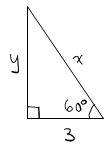 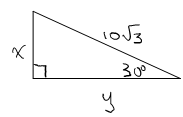 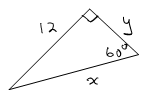  A guy wire is fastened 6 metres from the base of a flag pole.  Determine the length of the guy wire and how far up the flag pole it is fastened.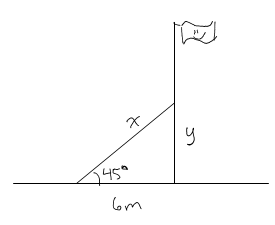 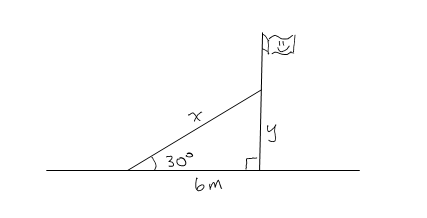                                                                                   b. Rhombus ABCD has sides of length 10cm.  If the length of the diagonal of AC is also 10 cm, determine the length of the diagonal BD.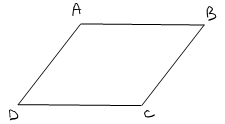 Answers1a.  		b.  		c.  1	d.  		e. 		f.  		g.  		h.  2a.  45˚		b.  60˚		c.  45˚	d.  60˚		e.  45˚		f.  30˚		g.  60˚		h.  30˚3a.  	b.  	c.  		d.  	e.  74a.   x = 6  y = 		b.  x = or  y = or  		c.  x =   y = 155a.  x = orm    y = orm 		b.  x = m  y = 6m 6.  cm